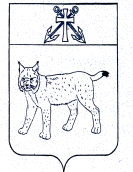 АДМИНИСТРАЦИЯ УСТЬ-КУБИНСКОГО МУНИЦИПАЛЬНОГО ОКРУГАПОСТАНОВЛЕНИЕс. Устьеот 09.02.2024                                                                                                     № 232О внесении изменений  в постановление администрации округа от  9 января 2023 года № 21 «Об утверждении Положения об отделе обеспечения деятельности  и кадровой работы администрации Усть-Кубинского муниципального округа»В соответствии со  ст. 42 Устава округа администрация округаПОСТАНОВЛЯЕТ:      1. Пункт 3.7 раздела III  Положения об  отделе обеспечения деятельности и кадровой работы администрации Усть-Кубинского муниципального округа», утвержденного постановлением администрации округа от 9 января 2023 года №  21 «Об утверждении  Положения об  отделе обеспечения деятельности и кадровой работы администрации Усть-Кубинского муниципального округа» дополнить  подпунктами 3.7.17 – 3.7.22 следующего содержания:«3.7.17. Обеспечение деятельности комиссии по соблюдению требований к служебному поведению и урегулированию конфликта интересов, являясь секретарем комиссии.3.7.18. Осуществление приема сведений о доходах у граждан, претендующих на замещение должности муниципальной службы, включенной в соответствующий перечень должностей, а также граждан, претендующих на замещение должности руководителя муниципального учреждения.3.7.19. Осуществление антикоррупционных проверок (достоверности и полноты сведений о доходах, представленных гражданами, претендующими на замещение муниципальной службы органов местного самоуправления области и муниципальными служащими, соблюдения муниципальными служащими органов местного самоуправления области запретов, ограничений и требований, установленных в целях противодействия коррупции).3.7.20. Осуществление взаимодействия с правоохранительными органами в порядке, установленном законодательством.3.7.21.Обеспечение реализации муниципальными служащими органов местного самоуправления  обязанности уведомлять представителя нанимателя (работодателя) органы прокуратуры в области, иные федеральные государственные органы, государственные органы области обо всех случаях обращения к ним каких либо лиц в целях склонения их к совершению коррупционных правонарушений.3.7.22. Обеспечение принятия по предупреждению коррупции в подведомственных учреждениях (при их наличии)».     2. Настоящее постановление вступает в силу со дня его официального опубликования.Глава округа                                                                                                      И.В. Быков